Publicado en Bilbao el 12/04/2019 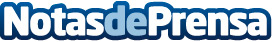 Gamisetas, las camisetas que enseñan a comer sanoGamisetas es un nuevo proyecto de una empresa vizcaína que une gamificación y educación, aprovechando las nuevas tecnologías para formar y educar a niños y niñas en diferentes ámbitosDatos de contacto:Servicios PeriodísticosNota de prensa publicada en: https://www.notasdeprensa.es/gamisetas-las-camisetas-que-ensenan-a-comer Categorias: Educación Juegos País Vasco Emprendedores Consumo Innovación Tecnológica http://www.notasdeprensa.es